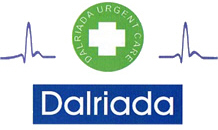 Dalriada is recruiting NURSING ASSISTANTS for Covid-19 Call Centre.	Rates of Pay:	Weekday rate, Daytime (08:00-18:00)			£13.13			Weekday rate, Evening (18:00-22:00)			£13.52Weekday rate, Nightshift (22:00-03:00)		£16.22			Weekend rate, Daytime/Evening (09:00-22:00)	£15.55			Weekend rate, Nightshift (22:00-03:00)		£17.58Available:-As soon as possible/Immediate EffectPart-Time, various shift patterns, weekdays and weekends.	Hold NVQ/ VRQ/ QCF Level 3 Certificate in Health/Health and Social Care (or equivalent) and hold 3 GCSEs at grade A-C including English (or equivalent) *OR2.  1 years’ Full-time / Part-time experience as a Nursing Assistant / HCA        within a healthcare trust, acute hospital or community setting.*OR     3.  Nursing Student 3rd year		*OR     4.	Medical Student 3rd year and aboveAn Access NI enhanced disclosure check is a requirement of these posts.To apply for this role, please complete the online application form at www.dalriadacare.org / About Us / Working for us section.For further information please email HR.DUC@northerntrust.hscni.net.  Recruitment will be on a rolling basis.DALRIADA URGENT CARE IS AN EQUAL OPPORTUNITIES EMPLOYER